                    Управление социальной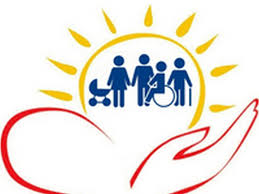              защиты населения г. ТаганрогаВ соответствии с Федеральным законом от 28.12.2017 № 418-ФЗ «О ежемесячных выплатах семьям, имеющим детей» семьям, в которых с 1 января 2018 года родился первый ребенок, предоставляется ежемесячная выплата. Право на ежемесячную выплату возникает в случае, если ребенок рожден (усыновлен) начиная с 1 января 2018 года, является гражданином РФ и если размер среднедушевого дохода семьи не превышает 2-кратную величину прожиточного минимума трудоспособного населения, установленную в Ростовской области за второй квартал года, предшествующего году обращения за назначением указанной выплаты (22742 руб.).Право на получение ежемесячной выплаты имеют граждане РФ, постоянно проживающие на территории РФ.Ежемесячная выплата осуществляется женщине, родившей (усыновившей) первого ребенка, в размере прожиточного минимума для детей, установленном в Ростовской области за второй квартал года, предшествующего году обращения за назначением указанной выплаты (11099 руб.).Ежемесячная выплата осуществляется отцу (усыновителю) либо опекуну ребенка в случае смерти женщины, отца (усыновителя), объявления их умершими, лишения их родительских прав.Гражданин имеет право подать заявление о назначении ежемесячной выплаты в любое время в течение трех лет со дня рождения ребенка. Ежемесячная выплата осуществляется со дня рождения ребенка, если обращение за ее назначением последовало не позднее шести месяцев со дня рождения ребенка. В остальных случаях ежемесячная выплата осуществляется со дня обращения за ее назначением. Ежемесячная выплата назначается до достижения ребенком возраста одного года. Для продления выплаты следует подать новое заявление о назначении указанной выплаты и необходимые документы, после чего выплата назначается сначала на срок до достижения ребенком возраста двух лет, а затем на срок до достижения им возраста трех лет.Среднедушевой доход семьи при назначении ежемесячной выплаты рассчитывается исходя из суммы доходов членов семьи за последние 12 календарных месяцев (в том числе в случае представления сведений о доходах семьи за период менее 12 календарных месяцев), предшествующих месяцу подачи заявления, путем деления одной двенадцатой суммы доходов всех членов семьи за расчетный период на число членов семьи.В состав семьи, учитываемом при расчете среднедушевого дохода семьи, включаются родители ребенка (усыновители), супруги родителей несовершеннолетних детей и несовершеннолетние дети.Документы для назначения ежемесячной выплаты в связи с рождением (усыновлением) первого ребенка граждане могут представить в МАУ «МФЦ Таганрога». 